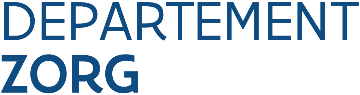 ZorginspectieKoning Albert II-laan 35 bus 311030 BRUSSELT 02 553 34 34contact.zorginspectie@vlaanderen.be www.zorginspectie.beINSPECTIEVERSLAG: WOONZORGCENTRUMINRICHTENDE MACHTNaam	XXXX
Juridische vorm	XXXX
Ondernemingsnummer	XXXX
Adres	XXXXINSPECTIEPUNTNaam	XXXX
Adres	XXXX
Dossiernummer	XXXX
INSPECTIEDatum laatste vaststelling	XX/XX/XXXX
Verslagnummer	ZI-XXXX-XXXXX
Inspecteurs	XXXX 
INSPECTIEBEZOEKENOnaangekondigde inspectie op XX/XX/XXXX (XX:XX-XX:XX)
Gesprekspartner(s)	XXXX
	XXXXINHOUDSOPGAVEINSPECTIEVERSLAG: WOONZORGCENTRUM	1INRICHTENDE MACHT	1INSPECTIEPUNT	1INSPECTIE	1INSPECTIEBEZOEKEN	1INHOUDSOPGAVE	2LEESWIJZER	5Situering Zorginspectie	5Wat is de opdracht van Zorginspectie?	5Hoe werkt Zorginspectie?	5Methodiek	5Verslag	6Toegepaste regelgeving	7Gebruikte afkortingen	7SITUERING	8Erkenningsgegevens WZC	8Andere erkenningen en toelatingen	8Gesprekspartners	8MUDULE PROFIEL EN AANTAL BEWONERS	9Bezettingsgegevens	9Katz scores	9MODULE INFRASTRUCTUUR	10Algemene gegevens	10Indeling gebouw	10Woongelegenheden	11Gemeenschappelijke ruimtes	12Gemeenschappelijk sanitair	13Toegankelijkheid	13Zonnewering en geklimatiseerde leefruimte	14Leuningen en handgrepen	14Veilige infrastructuur ifv dwaalgedrag en valincidenten	14Oproepsysteem	15Buitenruimte	15NAH erkenningsvoorwaarden	15Erkenningsvoorwaarden bijkomende erkenning jongdementie	16Infrastructuur zelfredzame partners	16MODULE PERSONEEL	17Substitutieregel	18Erkenningsvoorwaarden indien erkenning cfr. art. 48 van het Woonzorgdecreet.	18Erkenningsvoorwaarden bijkomende erkenning jongdementie	18Personeelscategorieën	19MODULE VEILIGHEID	20Medicatieveiligheid	20Afspraken handhygiëne	22Handhygiëne in de praktijk	23Warmteactieplan	25MODULE HULP -EN DIENSTVERLENING	26Woonzorgleefplan	26Afstemming van de zorg	28Bijkomende vaststellingen zorgpraktijk	28Continuïteit zorgverlening	29Bijkomende erkenning jongdementie	29Voeding	29Palliatieve zorg	29Begeleiding wonen en leven	30MODULE OBSERVATIES TIJDENS RONDGANG	31Bejegening	31Maaltijden	31Bewonerskamers	31Verwarming ventilatie verlichting onderhoud	32Veiligheid	32Informatie voor bewoners	32MODULE BEJEGENING	33Procedure grensoverschrijdend gedrag	33MODULE INSPRAAK EN KLACHTEN	33Gebruikersraad	33Klachtenprocedure	33MODULE DAGPRIJS EN FACTURATIE	35Waarborg en borgstelling	35Dagprijs	35Facturatie	35Samenstelling facturen	36Extra vergoedingen en voorschotten ten gunste van derden	37Korting niet gebruikte leveringen en diensten	37Facturatie bij opzeg	38Facturatie bij overlijden	38MODULE DOCUMENTEN	39Opnamedossiers	39Schriftelijke overeenkomst	39Afsprakennota	40Algemeen reglement van de medische activiteit	42Samenwerking ziekenhuizen	43Overeenkomst CRA	44Overeenkomst zelfredzame partners	44MODULE KWALITEITSBELEID	45Kwaliteitshandboek	45Zelfevaluatie	46LEESWIJZERSituering ZorginspectieZorginspectie maakt deel uit van Departement Zorg van de Vlaamse overheid en is bevoegd voor het toezicht op:organisaties die door het Departement of door de andere agentschappen van het beleidsdomein Welzijn, Volksgezondheid en Gezin erkend, vergund, geattesteerd of gesubsidieerd worden;persoonlijke budgetten en hulpmiddelen toegekend aan personen met een handicap;personen of organisaties waarvan redelijkerwijze kan worden vermoed dat ze als zorgverlener, hulpverlener of voorziening optreden.De Vlaamse overheid heeft ervoor gekozen om de inspectiefunctie te scheiden van de vergunnings-, erkennings- en subsidiëringsfunctie. De functiescheiding tussen inspecteren en rapporteren enerzijds en beslissen over de gevolgen anderzijds, maakt dat Zorginspectie haar opdracht zo objectief, onpartijdig en onafhankelijk mogelijk kan vervullen.Wat is de opdracht van Zorginspectie?De kernopdrachten van Zorginspectie zijn:toezicht houden op de naleving van gestelde eisen;concrete beleidsadvisering op basis van de inspectievaststellingen;een beeld schetsen van een hele sector op basis van inspectievaststellingen. Hierdoor wil Zorginspectie een bijdrage leveren aan:het verbeteren van de kwaliteit van de zorg- en dienstverlening van de voorzieningen;het rechtmatig besteden van overheidsmiddelen;een optimale beleidsvoorbereiding en -evaluatie.Hoe werkt Zorginspectie?Zorginspectie voert haar inspectiebezoeken uit en stelt haar inspectieverslagen op conform de bepalingen van het decreet van 19 januari 2018 houdende het overheidstoezicht in het kader van het gezondheids- en welzijnsbeleid.Bij het opstellen en het verspreiden van haar verslagen houdt Zorginspectie rekening met de privacy van alle betrokken partijen.Meer informatie over de toepasselijke regels is te vinden op de website van de Gegevensbeschermingsautoriteit: www.gegevensbeschermingsautoriteit.be.Meer informatie is te vinden op onze website: www.zorginspectie.be.Binnen 30 dagen na het inspectiebezoek ontvangt het inspectiepunt en (in voorkomend geval) de klachtindiener het ontwerpverslag. Daarbij wordt de mogelijkheid geboden om - gedurende een periode van 14 kalenderdagen - schriftelijk te reageren op onjuistheden in het ontwerp van het inspectieverslag.Methodiek De inspecties vinden plaats in de voorziening. De meeste inspecties vinden plaats overdag, op weekdagen, maar kunnen -indien relevant- ook op mindergebruikelijke momenten zoals 's avonds, 's nachts en tijdens het weekend plaatsvinden. De inspecties kunnen zowel aangekondigd als niet aangekondigd plaatsvinden. Tijdens de inspectiebezoeken gaat Zorginspectie voornamelijk na of de voorwaarden aanwezig zijn om kwaliteit van zorg en veiligheid te garanderen. Het toezicht van Zorginspectie is gericht op het concreet aftoetsen van de regelgeving en dit op structuur-, proces- en resultaatsniveau. Zorginspectie is niet bevoegd om de correctheid van medische instructies en de correcte uitvoering van verpleegtechnische, paramedische en zorgkundige handelingen te beoordelen.  Zorginspectie gaat evenmin na of alle voorwaarden van de regelgeving m.b.t. de gezondheidsberoepen werden nageleefd. De inspecteur hanteert een gestructureerd en intern afgestemd inspectie-instrument. Niet alle items komen tijdens elk inspectiebezoek aan bod. De keuze van de bevraagde items wordt bepaald door de finaliteit van het inspectiebezoek en door wat er zich tijdens het inspectiebezoek aandient. Afhankelijk van de bevraagde items baseert de inspecteur zich voor zijn vaststellingen op verschillende bronnen zoals:observaties; bevraging van medewerkers en verantwoordelijken; inzage in documenten; bevraging gebruikers. Verslag Inhoud inspectieverslag Het inspectieverslag is een weergave van de vaststellingen van de inspecteur tijdens het inspectiebezoek. In het verslag wordt een objectief beeld gegeven over de mate waarin de geïnspecteerde voorziening voldoet aan de gestelde erkenningsvoorwaarden en de kwaliteitseisen. Opbouw van het verslag Per geïnspecteerde (deel-) module staan volgende elementen in het verslag: een toelichting met de vaststellingen van de inspecteur; naleving regelgeving; aandachtspunten. In de aandachtspunten wordt de aandacht gevestigd op elementen die de kwaliteit van leven en/ of de veiligheid van de gebruikers kunnen verbeteren maar die niet opgenomen zijn in de regelgeving. Reactiemogelijkheid De voorziening en -indien van toepassing- de klachtindiener krijgen de mogelijkheid om te reageren op onjuistheden in het ontwerpverslag. Op basis van de reactie kan het ontwerpverslag aangepast worden. Op dat moment wordt het ontwerpverslag een definitief verslag. Het definitief verslag wordt bezorgd aan de voorziening, aan team planning en kwaliteit ouderenzorg van de afdeling Woonzorg binnen het Departement Zorg en -indien van toepassing- de klachtindiener. Dit team staat in voor de verdere opvolging van het dossier. Toegepaste regelgeving De regelgeving die van toepassing is op de voorzieningen is terug te vinden op de website van het Departement Zorg: ouderenzorg thuiszorgVanaf 31/12/2022 moeten alle WZC beantwoorden aan de erkenningsvoorwaarden, vermeld inbijlage 11 van het BVR van 28/06/2019 betreffende programmatie, de erkenningsvoorwaardenen de subsidieregeling voor woonzorgvoorzieningen en verenigingen van gebruikers enmantelzorgers. Zorginspectie verwijst vanaf dat moment naar deze erkenningsvoorwaarden, ook bij tekorten die reeds onder de voorheen geldende regelgeving (bijlage XII van het BVR van 24/07/2009)  werden vastgesteld. Voor een overzicht van en een vergelijking tussen de erkenningsvoorwaarden van beide bijlagen,zie  https://www.departementwvg.be/zorginspectie/woonzorgcentraGebruikte afkortingenAP            	aandachtspuntBE            	bijkomende erkenningBVR		Besluit van de Vlaamse RegeringCDV		centrum voor dagverzorgingCRA		coördinerend en raadgevend artsCVK         	centrum voor kortverblijfGAW       	groep van assistentiewoningenHVP         	hoofdverpleegkundige(n)NAH        	niet aangeboren hersenletsels NB           	niet beoordeeldNVT        	niet van toepassingSMK       	sectorspecifieke minimale kwaliteitseisenTK           	tekortVP           	verpleegkundige(n)VTE         	voltijds equivalentWGL       	woongelegenhe(i)d(en)WZC       	woonzorgcentrumWZD       	woonzorgdecreet ZK           	zorgkundige(n)SITUERINGErkenningsgegevens WZCAndere erkenningen en toelatingenGesprekspartnersMUDULE PROFIEL EN AANTAL BEWONERS BezettingsgegevensKatz scoresKatz scores bewoners WZC (en andere gebruikers waarvoor geen aparte personeelsequipe ingezet wordt)Katz scores bewoners CVKProfiel bewoners: MODULE INFRASTRUCTUURAlgemene gegevensRegelgeving van toepassing: Andere voorzieningen op campus : CVK, GAW, CDV, LDC, aangemeld herstelverblijf, erkend herstelverblijf, andere? Indeling gebouwWoongelegenhedenGemeenschappelijke ruimtesGemeenschappelijk sanitairToegankelijkheidZonnewering en geklimatiseerde leefruimteLeuningen en handgrepenVeilige infrastructuur ifv dwaalgedrag en valincidentenOproepsysteemBuitenruimteNAH erkenningsvoorwaardenErkenningsvoorwaarden bijkomende erkenning jongdementieInfrastructuur zelfredzame partnersMODULE PERSONEEL Algemene erkenningsvoorwaarden (BVR 28/06/2019, bijlage 11, art. 45) en bijkomende erkenningsvoorwaarden indien erkenning NAH (KB 21/09/2004, bijlage 3, NAH bijlage S, D, a).(*) Effectief en vereist personeel in functie van het aantal bewoners en de Katz scores of in functie van het aantal erkende wgl. (voor begeleiders wonen en leven). (**) Aantal vte verpleegkundigen inclusief het aantal vte hoofdverpleegkundigen.(***) Indien de voorziening een NAH erkenning heeft moet de voorziening minstens 2,5 vte (voor 30 bewoners NAH) personeelsleden voor reactivering in dienst hebben. Hiervan moet minimum 1 vte worden opgenomen door een kinesitherapeut en/of ergotherapeut en/of logopedist. Substitutieregel(*) De voorziening maakt gebruik van de substitutieregel (BVR 28/06/2019, bijlage 11, art. 45, §2, 9°).  Deze regel stelt dat, indien de verpleegkundige 24u-permanentie gewaarborgd is, 20 % van het vereiste aantal vte verpleegkundigen (of 30 % indien minstens 7 vte verpleegkundigen in dienst) kan vervangen worden door een ander personeelslid met een kwalificatie opgesomd in art. 45, §2, 8°. Bij gebrek  aan deze personeelsleden, mogen verpleegkundigen vervangen worden door zorgkundigen ten belope van 1,2 vte zorgkundige voor 1 vte verpleegkundige.Erkenningsvoorwaarden indien erkenning cfr. art. 48 van het Woonzorgdecreet. Erkenningsvoorwaarden bijkomende erkenning jongdementie Personeelscategorieën(*)Voor medewerkers die structureel in de voorziening worden ingezet wordt het effectief aantal vte medewerkers op de dag van het inspectiebezoek weergegeven. Voor medewerkers die occasioneel worden ingeschakeld wordt het gemiddelde vermeld van de inzet tijdens de referentieperiode van 30 dagen voorafgaand aan het inspectiebezoek.MODULE VEILIGHEID MedicatieveiligheidAfspraken handhygiëneHandhygiëne in de praktijkWarmteactieplanMODULE HULP -EN DIENSTVERLENINGWoonzorgleefplan Afstemming van de zorg Bijkomende vaststellingen zorgpraktijk Zorginspectie besteedt tijdens de rondgang ook aandacht aan verschillende andere, meer algemene, aspecten van wonen en zorg die niet in de andere modules aan bod komen. Deze aspecten zijn zodanig algemeen en complex dat er op basis van een momentopname geen algemene beoordeling over de totaliteit kan gegeven worden (vb. bewoners krijgen de dagelijkse zorg, zorginstructies worden uitgevoerd,….). Enkel indien er aanwijzingen zijn dat de zorg lacunes vertoont, vermeldt Zorginspectie in deze module de vaststellingen. Er worden geen uitspraken gedaan over de totaliteit van de zorgpraktijk.Continuïteit zorgverleningBijkomende erkenning jongdementieVoedingPalliatieve zorgBegeleiding wonen en levenMODULE OBSERVATIES TIJDENS RONDGANG Bejegening Maaltijden BewonerskamersVerwarming ventilatie verlichting onderhoud VeiligheidInformatie voor bewoners MODULE BEJEGENING Procedure grensoverschrijdend gedragMODULE INSPRAAK EN KLACHTENGebruikersraadKlachtenprocedureMODULE DAGPRIJS EN FACTURATIEWaarborg en borgstellingDagprijsFacturatieSamenstelling facturenExtra vergoedingen en voorschotten ten gunste van derdenKorting niet gebruikte leveringen en dienstenFacturatie bij opzegFacturatie bij overlijdenMODULE DOCUMENTENOpnamedossiersSchriftelijke overeenkomst Zorginspectie kijkt na of de schriftelijke opnameovereenkomst minstens de elementen bevat zoalsbepaald in art. 12 van bijlage 11 bij het BVR van 28/06/2019:  de identificatiegegevens van de contracterende partijenhet erkenningsnummer van het woonzorgcentrum de voorziene opnamedatumde woongelegenheid in een één- of tweepersoonskamer die aan de bewoner bij de opname wordt toegewezende opnameprocedure en de opnamevoorwaardende regeling voor het verbreken van de overeenkomst vóór de vastgelegde opnamedatumde omstandigheden die aanleiding kunnen geven tot ontslag uit het woonzorgcentrum, de ontslagprocedure en de opzeggingstermijn;de wijze waarop de bewoner de overeenkomst kan beëindigd worden  en de toepasselijke opzeggingstermijn en , in voorkomend geval, de regeling voor de verbrekingsvergoedingde specifieke regelingen bij tijdelijke afwezigheid of overlijden van de bewonerhet bedrag en de samenstelling van de dagprijs die van toepassing is op de vastgelegde opnamedatumde bedragen, de reden en de periode van toegestane kortingen op de dagprijsde diensten en leveringen die aanleiding geven tot de aanrekening van een extra vergoeding;de regeling voor voorschotten ten gunste van derdeneen eventuele voorschotregeling voor de dagprijsde tarieven voor terugbetaling voor de niet-gebruikte leveringen en dienstenin voorkomend geval, het bedrag van de waarborgsom en de mogelijke aanwending ervan of de regeling inzake borgstellingde percentages van de interesten en de procedure bij laattijdige betaling van de factuurde percentages van de interesten, de procedure en de ontvankelijkheids-vereisten bij niet-betaling van de factuurde regelingen voor de aansprakelijkheid en de verzekeringende vermelding dat de beheersinstantie geen goederen, noch gelden van de bewoner in beheer neemt, met uitzondering van het beheer van het zakgeld en de verrekening van kosten die rechtstreeks met het verblijf in het woonzorgcentrum te maken hebbende wijze waarop de overeenkomst kan worden gewijzigdde regeling voor het verwijderen van de persoonlijke goederen van de bewoner bij de beëindiging van de overeenkomsteen verklaring in eer en geweten van de bewoner of zijn vertegenwoordiger dat ze correcte informatie verschaffen aan het woonzorgcentrum. Verder kijkt Zorginspectie na of de inhoud van deze bepalingen in overeenstemming is met andere erkenningsvoorwaarden en dat de schriftelijke opnameovereenkomst van onbepaalde duur is.Afsprakennota Zorginspectie kijkt na of de interne afsprakennota minstens de elementen bevat zoalsbepaald in art. 13 van bijlage 11 bij het BVR van 28/06/2019:  de identificatie- en contactgegevens van de initiatiefnemer en de verantwoordelijke beheersinstantie ervanhet erkenningsnummer van het woonzorgcentrumde wijze waarop in het woonzorgcentrum het dagelijkse leven en de verzorging worden georganiseerd, in het bijzonder met betrekking tot:
a) de dagindeling
b) de maaltijden 
c) de vrije toegang van familie en vrienden van de bewoners met respect voor de bezoekregeling
d) het roken in het woonzorgcentrum
e) de organisatie van activiteiten voor zelfontplooiing, sociale contacten, zinvolle tijdsbesteding
f) de organisatie van de persoonlijke was          g) de organisatie van de levensbeschouwelijke ondersteuning
h) het restrictiebeleid ten aanzien van bewoners met een bijzonder zorgprofiel
i) de vrije keuze van ziekenhuis
j) de vrije keuze van apotheker
k) de regeling voor een ziekenhuisopname          l) de regeling voor de geneesmiddelen
m) het beleid binnen het woonzorgcentrum voor de vroegtijdige zorgplanning, de palliatieve en levenseindezorg
n) de vrije keuze van de behandelende arts en zijn toegang tot het woonzorgcentrum overeenkomstig de bepalingen van het huishoudelijk reglement met betrekking tot de medische activiteitende regels voor het houden van huisdierende procedure bij brand en ernstige gebeurtenissen met impact op de dagelijkse werkingde procedure bij grensoverschrijdend gedragde procedure die beschrijft hoe de bewoner, zijn vertegenwoordiger of mantelzorger betrokken worden bij de besluitvorming over het woonzorgleefplan, en de manier waarop de bewoner of zijn vertegenwoordiger het plan kunnen consulterende wijze waarop de collectieve participatie van de bewoners in de werking van de voorziening wordt georganiseerd, met inbegrip van de wijze van samenstelling en functionering van de gebruikersraadde wijze waarop de informatie over de organisatie en de strategische beslissingen van het management aan de bewoners, vertegenwoordigers of mantelzorgers worden meegedeeldde procedure voor de behandeling van suggesties, opmerkingen en  klachten, en de naam van de persoon aan wie ze kunnen worden meegedeeldeen verwijzing naar de instanties die toezicht uitoefenen op de erkenning van het woonzorgcentrum en een verwijzing naar de toepasselijke erkenningsvoorwaardende garantie van vrije toegang voor de bedienaren van de erediensten en de mogelijkheid om een actuele lijst van de bedienaren en afgevaardigden bij het woonzorgcentrum op te vragen.Verder kijkt Zorginspectie na of de inhoud van deze bepalingen in overeenstemming is met andere erkenningsvoorwaarden.Algemeen reglement van de medische activiteitSamenwerking ziekenhuizen Overeenkomst CRAOvereenkomst zelfredzame partnersMODULE KWALITEITSBELEIDKwaliteitshandboekZelfevaluatieCAPACITEIT WZC ERKENNINGCAPACITEIT NAH ERKENNINGIndien WZC erkend cfr. art 48 WZDTOTALE ERKENDE CAPACITEIT VAN ALLE VESTIGINGEN VAN HET WZCCAPACITEIT CVK ERKENNINGTOESTEMMING OF AANGEMELD VOOR HET VERBLIJF VAN ZELFREDZAME PARTNERSFLEXIBEL KORTVERBLIJFAANGEMELD HERSTELVERBLIJFDirecteurAndere gesprekspartners:Andere gesprekspartners:Totaal bewoners WZC Totaal bewoners CVKAfwezigenAndereTOTALE BEZETTINGOABCCDDCCOABCCDDTotaal bewoners met Katz scoreTotaal bewoners zonder Katz scoreTOTALE BEZETTINGAantal bewoners met dementiesyndroomAantal niet bejaarde bewonersAantal bewoners die in de voorziening verblijven in het kader van de bijkomende erkenning jongdementieAantal zelfredzame partners JANEENBNVTDe erkende capaciteit van het woonzorgcentrum wordt gerespecteerd. WZD 15/02/2019, art. 39, §2, 6°TKIndien meer dan 10% van de bewoners jonger zijn dan 65 jaar beschikt men over een verslag van een interdisciplinair team (bestaande uit minstens een maatschappelijk assistent en een behandelend arts) waaruit blijkt dat er voor de gebruiker in zijn woonomgeving geen gepaste opvang beschikbaar is en dat de opname in het WZC beantwoordt aan de zorg en ondersteuningsvragen van de gebruiker in kwestie.BVR 28/09/2019, bijlage 11, art. 58,§1TKDe voorziening verkreeg toestemming voor de opname van zelfredzame partners. WZD 15/02/2019, art. 47, §4TKAlle personen die verblijven in het centrum NAH werden doorverwezen door het expertisecentrum voor comapatiënten.KB 21/9/2004, bijlage 3, A,1TKWZC voor 2009WZC na 2009, voor 2017WZC na 2017EenpersoonskamersTweepersoonskamersAfzonderingskamersKamers kortverblijfKamers aangemeld herstelverblijfKamers voor zelfredzame partnersAndereJaNeeNBNVTHet maximum aantal bewoners dat verblijft op een tweepersoonskamer wordt gerespecteerd.BVR 28/06/2019, bijlage 11, art 52,3° (WZC voor 2009), art. 53,4° (WZC na 2009), art. 54, tweede lid, 3° (WZC na 2017)TKJaNeeNBNVTPer kamer kunnen er maximum 2 personen verblijven.BVR 28/06/2019, bijlage 11, art. 51,1°TKDe nettovloeroppervlakte van de eenpersoonskamers voldoet aan de voorwaarden.BVR 28/06/2019, bijlage 11, art. 52,1° (WZC voor 2009), art. 53,2° (WZC na 2009), art. 54, tweede lid, 1° (WZC na 2017)TKDe nettovloeroppervlakte van de tweepersoonskamers voldoet aan de voorwaarden.BVR 28/06/2019, bijlage 11, art. 52,2° (WZC voor 2009), art. 53,3° (WZC na 2009), art. 54, tweede lid, 2° (WZC na 2017)TKHet raamoppervlak  in de bewonerskamers bedraagt ten minste 1/6 van de netto vloeroppervlakte.BVR 28/06/2019, bijlage 11, art. 52,7° (WZC voor 2009), art. 53,8° (WZC na 2009), art. 54, achtste lid, 1° (WZC na 2017)TKDe hoogte van de raamdorpels laat zittend ongehinderd zicht op de buitenwereld toe (het glasoppervlak van het raam begint maximaal op een hoogte van 85 cm gemeten vanaf het vloeroppervlak).BVR 28/06/2019, bijlage 11, art. 51,8°TKElke kamer beschikt over een aparte sanitaire cel met een toilet en een wastafel.BVR 28/06/2019, bijlage 11, art. 52, 1° en 2°(WZC voor 2009), art. 53, 2° en 3° (WZC na 2009), art. 54, tweede lid, 1° en 2° (WZC na 2017) en art. 55TKDe sanitaire cel is aangepast aan de behoeften van een rolstoelgebruiker:BVR 28/06/2019, bijlage 11, art. 52, 1° en 2°(WZC voor 2009), art. 53, 2° en 3° (WZC na 2009), art. 54, tweede lid, 1° en 2° (WZC na 2017) en art. 55vrije draaicirkel met diameter van minstens 1,5 mhandgrepen aan beide zijden van het toiletwastafel is onderrijdbaarde spiegel is aanpasbaar aan de rolstoelgebruikerin de sanitaire cel is een opbergruimte voorzien (WZC na 2017)TKEr wordt voldoende basismeubilair ter beschikking gesteld opdat elke bewoner op een behoorlijke manier kan eten, rusten en slapen (bed, kast, zetel, tafel en stoel).BVR 28/06/2019, bijlage 11, art. 51, 5°TKDe bewoner kan eigen meubilair meebrengen.BVR 28/06/2019, bijlage 11, art. 51, 5°TKIn elke woongelegenheid is er aansluiting op televisie en telefoon mogelijk.BVR 28/06/2019, bijlage 11, art. 51, 7°TKIn elke woongelegenheid zijn de voorzieningen aanwezig om draadloos internet te gebruiken.BVR 28/06/2019, bijlage 11, art. 51, 7°TKDe binnentemperatuur is regelbaar per woongelegenheid (WZC na 2017).BVR 28/06/2019, bijlage 11, art. 54, achtste lid, 3°TKIn alle woongelegenheden zijn opengaande raamdelen aanwezig.BVR 28/06/2019, bijlage 11, art. 54, achtste lid, 4°TKJaNeeNBNVTDe oppervlakte en ligging van de gemeenschappelijke eet- en leefruimten voldoen aan de erkenningsvoorwaarden.BVR 28/06/2019, bijlage 11 art. 52,4°  (WZC voor 2009), art. 53, 1° en 5° (WZC na 2009), art. 54, derde lid, 1°, 2°, 3° en 4°  (WZC na 2017)TKDe gemeenschappelijke eet- en leefruimten zijn zodanig ingericht dat alle bewoners van een leefgroep comfortabel kunnen zitten.BVR 28/06/2019, bijlage 11 art. 52,4°  (WZC voor 2009), art. 53, 1°  (WZC na 2009), art. 54, derde lid, 2° en 7e lid, 1°(WZC na 2017)TKHet raamoppervlak van de gemeenschappelijke verblijfsruimtes bedraagt ten minste 1/6 van de netto vloeroppervlakte.BVR 28/06/2019, bijlage 11, art. 52,7° (WZC voor 2009), art. 53,8° (WZC na 2009), art. 54, achtste lid, 1° (WZC na 2017)TKDe hoogte van de raamdorpels in de gemeenschappelijke verblijfsruimtes laat ongehinderd zicht op de buitenwereld toe (het glasoppervlak van het raam begint maximaal op een hoogte van 85 cm gemeten vanaf het vloeroppervlak).BVR 28/06/2019, bijlage 11, art. 51,8°TKIn alle gemeenschappelijke verblijfsruimten zijn opengaande raamdelen aanwezig (WZC na 2017).BVR 28/06/2019, bijlage 11, art. 54, achtste lid, 4°TKIn het gebouw van het WZC is er een volwaardige rookruimte met aangepaste ventilatievoorziening die vlot bereikbaar is voor de bewoners.BVR 28/06/2019, bijlage 11, art. 6TKEr is een uitgeruste en aparte kineruimte.BVR 28/06/2019, bijlage 11, art. 51,25°TKDe bewoners kunnen gebruik maken van een kapsalon.APJaNeeNBNVTHet aantal gemeenschappelijke badkamers (ingericht met aangepaste bad- en/of douchegelegenheid en een toilet) voldoet aan de voorwaarden.BVR 28/06/2019, bijlage 11, art. 52, 6° (WZC voor 2009), art. 53, 7° (WZC na 2009), art. 54, derde lid, 7° en 8° (WZC na 2017)TKHet aantal rolstoeltoegankelijke gemeenschappelijke toiletten voldoet aan de erkenningsvoorwaarden:BVR 28/06/2019, bijlage 11, art. 51, 3°.BVR 28/06/2019, bijlage 11, art. 54, derde lid, 5° en 6°.bij elke zit- en eetruimteminimum 2 bij de cafetaria (WZC na 2017)in de onmiddellijke buurt van de kineruimte (WZC na 2017)TKIn de badkamers en gemeenschappelijke toiletten zijn er spiegels die aangepast of aanpasbaar zijn aan rolstoelgebruikers (aangepaste hoogte of kantelbaar).BVR 28/06/2019, bijlage 11, art. 26, tweede lid en art. 51, 3°TKJaNeeNBNVTDe volledige voorziening is rolstoeltoegankelijk(voor de beoordeling van de rolstoeltoegankelijkheid van de individuele sanitaire cellen -> zie hoger bij woongelegenheden).BVR 28/06/2019, bijlage 11, art. 51, 26°TKDe breedte van de gangen voldoet aan de voorwaarden.BVR 28/06/2019, bijlage 11, art. 52,8° (WZC voor 2009), art. 53,9° (WZC na 2009), art. art. 54, zesde lid, 2° (WZC na 2017)TKIn alle voor de gebruikers toegankelijke ruimtes worden niveauverschillen, zoals treden, trappen en andere hindernissen, vermeden.   Als die niveauverschillen niet kunnen vermeden worden, worden ze ondervangen en worden ze duidelijk gesignaleerd.BVR 28/06/2019, bijlage 11, art. 51, 17°TKHet WZC beschikt over een aangepaste lift.BVR 28/06/2019, bijlage 11, art. 52,5° (WZC voor 2009), art. 53, 6° (WZC na 2009), art. 54, zesde lid, 1° (WZC na 2017)TKJaNeeNBNVTEr is een systeem van zonnewering voorzien.BVR 28/06/2019, bijlage 11, art. 51, 16° en art. 54, achtste lid, 5°.TKDe zonnewering laat zicht op de buitenwereld toe.BVR 28/06/2019, bijlage 11, art. 51, 16° en art. 54, achtste lid, 5°.TKDe zonnewering voorkomt oververhitting van de bewoners.BVR 28/06/2019, bijlage 11, art. 51, 16° en art. 54, achtste lid, 5°.TKDe zonnewering voorkomt verblinding van de bewoners (WZC na 2009).BVR 28/06/2019, bijlage 11, art. 51, 16° en art. 54, achtste lid, 5°.TKDe zonnewering werd overal waar nodig geïnstalleerd.BVR 28/06/2019, bijlage 11, art. 51, 16° en art. 54, achtste lid, 5°.TKIn geval van een hittegolf kan men beschikken over een geklimatiseerde ruimte.BVR 28/06/2019, bijlage 11, art. 51, 15°.TKJaNeeNBNVTIn gangen worden aan beide zijden leuningen aangebracht.BVR 28/06/2019, bijlage 11, art. 51, 18°.TKIn de gemeenschappelijke badkamers en toiletten zijn handgrepen naast het toilet voorzien.BVR 28/06/2019, bijlage 11, art. 51, 18° .TKDe infrastructuur laat toe dat de veiligheid van de bewoners -rekening houdend met hun toestand- kan gegarandeerd worden:JaNeeNBNVTDe ramen kunnen beveiligd worden.BVR 28/06/2019, bijlage 11, art. 23 en art. 51, 24°.TKDe traphallen zijn beveiligd in het kader van de valpreventie.BVR 28/06/2019, bijlage 11, art. 23 en art. 54, zesde lid, 3° (WZC na 2017)TKToegangen kunnen beveiligd worden.BVR 28/06/2019, bijlage 11, art. 23 en art. 51,24°TKEr is een aangepast oproepsysteem beschikbaar: JaNeeNBNVTin de gemeenschappelijke ruimtesBVR 28/06/2019, bijlage 11, art. 51, 20°TKin de bewonerskamers (het oproeppunt bereikbaar is vanuit het bed en vanuit de zetel). BVR 28/06/2019, bijlage 11, art. 51, 20°TKEr is permanent een oproepsysteem aanwezig dat gemakkelijk bereikbaar is voor de bewoner:JaNeeNBNVTIn de individuele sanitaire cellenBVR 28/06/2019, bijlage 11, art. 51,20°TKIn de gemeenschappelijke toiletten (incl. toiletten in gemeenschappelijke badkamers).BVR 28/06/2019, bijlage 11, art. 51,20°TKJaNeeNBNVTHet noodoproepsysteem laat toe dat de reactietijd na een noodoproep wordt opgevolgd.APEr zijn afspraken m.b.t. de reactietijd na een noodoproep. APJaNeeNBNVTEr is een beschutte fietsenstalling voor bezoekers en personeel (WZC na 2017).BVR 28/06/2019, bijlage 11, art. 54, vijfde lid, 1°TKPer bewoner is er een oppervlakte van 3 m² beschikbaar als buitenruimte voor bewoners, bezoekers en personeel (WZC na 2017).BVR 28/06/2019, bijlage 11, art. 54, vijfde lid, 2°TKEr is een vrij toegankelijke buitenruimte voor de bewoners van de beveiligde afdeling. APJaNeeNBNVTAlle kamers gebruikt in het kader van de NAH erkenning zijn individuele kamers (WZC na 1/7/2018).KB 21/09/2004, bijlage 3, BTKDe oppervlakte van de kamers voldoet aan de voorwaarden.KB 21/09/2004, bijlage 3,BTKJaNeeNBNVTDe woongelegenheden met een bijkomende erkenning voor personen met jongdementie vormen een apart architectonisch geheel.BVR 28/06/2019, bijlage 11, art. 68, eerste lid, 1°TKDe kamers die bewoond worden door zelfredzame partners voldoen aan de infrastructuurvoorwaarden:BVR 10/11/2017, art. 4JaNeeNBNVTDe oppervlakte van de kamers voldoet aan de voorwaardenTKHet raamoppervlak bedraagt minstens 1/6 van de netto vloeroppervlakte (1/7 indien > 30m²)TKHet glasoppervlak start minimaal op 85 cm hoogte, ook zittend moet ongehinderd zicht op de buitenwereld mogelijk zijn.TKDe kamers zijn uitgerust met een aparte sanitaire cel die aangepast is aan de behoeften van een rolstoelgebruiker met minstens een toilet en een wastafelTKDe kamers zijn ingericht met het nodige meubilair om op een behoorlijke manier te kunnen eten, rusten en slapen TKDe zelfredzame partners krijgen de gelegenheid om de kamer in te richten met eigen meubilairTKEr wordt -indien de zelfredzame partner dit wenst- een koelkast ter beschikking gesteldTKDe kamers zijn voorzien van een aansluiting op het televisie- en telefoonnetTKFunctieTotaal aantal vte medewerkers (*)Vereist aantal vte WZC (*) Vereist aantal vte NAH  (*)Vereist aantal vte WZC + NAH (*)Directie  -Verpleegkundige(n)(**)Hoofdverpleegkundige(n) /teamverantwoordelijken-waarvan verpleegkundige(n)-ZorgkundigenMedewerker(s) reactivering (***)kinesitherapeut(e) (n)ergotherapeut(e) (n)andereMedewerker(s) i.k.v. levenseindezorg-Begeleider(s) wonen en leven-Keuken- en onderhoudspersoneel -Maatschappelijk werker(s)---Administratieve medewerker(s)---Logistieke medewerker(s)---Kwaliteitscoördinator(en)---Aantal vteTekort verpleegkundigenMaximum aantal vte verpleegkundigen die mogen vervangen worden door een medewerker met een andere kwalificatie (*)Aantal vte verpleegkundigen vervangen door een medewerker met een andere kwalificatie (*)Resterend tekort uitgedrukt in vte verpleegkundigen na toepassing van de substitutieregel. Effectief VereistOverkoepelende directeurAanspreekpunt bezochte vestigingKeuken- en onderhoudspersoneel EffectiefVereistBijkomende medewerkers die voldoen aan de voorwaarden inzake kwalificatie voorzien in art. 73 en die beschikken over getuigschrift referentiepersoon dementie.JaneeDe voorzieningen doet (voor verpleegkundigen en zorgkundigen) beroep op medewerkers met een ander statuut.De inzet van de medewerkers met ander statuut werd door de voorziening aangetoond en werd mee opgenomen in bovenstaand overzicht van de personeelsformatie. Verpleegkundigen (*)Zorgkundigen (*)Loontrekkend of statutair personeelInterim personeelZelfstandige verpleegkundigen of zorgkundigenVerpleegkundig personeel in loondienst bij een andere voorzieningZorgpersoneel tewerkgesteld in het kader van projectsoursing of projectstaffingJobstudentenJaNeeNBNVTIn het woonzorgleefplan zijn de bijzonderheden m.b.t. het toedienen van de medicatie terug te vinden (vb. onder toezicht, eigen beheer, pletten, nuchter, afwijkend tijdstip,...).BVR 28/06/2019 bijlage 11, art. 23, art. 29, 2°, e en art. 30, 2° en 3° TKDeze informatie m.b.t. het toedienen van de medicatie kan op het moment van toedienen geconsulteerd worden.BVR 28/06/2019 bijlage 11, art. 23, art. 29, 2°, e en art. 30, 2° en 3°TKAantal gecontroleerde dossiers = JaNeeNBNVTOp de medicatiefiche wordt voor ‘medicatie indien nodig’ de indicatie, de dosis, de maximum dosis per 24u en het interval voor toediening vermeld.BVR 28/06/2019 bijlage 11, art. 23, art. 29, 2°, e en art. 30, 2° en 3°  ./x./xTK./x./xAantal gecontroleerde dossiers = JaNeeNBNVTHet klaarzetten van de medicatie wordt consequent geregistreerd.BVR 28/06/2019 bijlage 11,  art. 23, art. 29, 2°, e en art. 30, 2°, h./x./xTK./x./xHet toedienen van de medicatie wordt consequent geregistreerd.BVR 28/06/2019 bijlage 11,  art. 23, art. 29, 2°, e en art. 30, 2°, h./x./xTK./x./xAantal gecontroleerde dossiers = JaNeeNBNVTHet aantal toegediende eenheden insuline bij een variabel schema wordt consequent geregistreerd. BVR 28/06/2019 bijlage 11,  art. 23, art. 29, 2°, e en art. 30, 2°, h./x./xTK./x./xAantal bewoners voor wie klaargezette medicatie vergeleken werd met de medicatiefiche  = JaNeeNBNVTDe klaargezette medicatie stemt overeen met de medicatiefiche (geen tegenindicaties).BVR 28/06/2019 bijlage 11,  art. 23, art. 29, 2°, e ./x./xTK./x./xJaNeeNBNVTMedicatie die vooraf wordt klaargezet, blijft identificeerbaar tot op het moment van toedienen.BVR 28/06/2019 bijlage 11,  art. 23./x./xTK./x./xTijdens het nazicht van een steekproef van de medicatie werd enkel medicatie aangetroffen met een vervaldatum die nog niet verstreken is.BVR 28/06/2019 bijlage 11,  art. 23./x./xTK./x./xMen hanteert een systeem om de openingsdata van geneesmiddelen met een beperkte houdbaarheid na opening (vb. oogdruppels, neusdruppels) op te volgen. BVR 28/06/2019 bijlage 11,  art. 23./x./xTK./x./xAantal medicatiepletters werden gecontroleerd  = JaNeeNBNVTDe medicatiepletter(s) bevat(ten) geen medicatieresten.BVR 28/06/2019 bijlage 11,  art. 23./x./xTK./x./xAantal koelkasten die  werden gecontroleerd  = JaNeeNBNVTDe temperatuur van de koelkast waarin medicatie bewaard wordt, wordt opgevolgd.BVR 28/06/2019 bijlage 11,  art. 23./x./xTK./x./xJaNeeNBNVTEr zijn schriftelijke afspraken m.b.t. de grenswaarden voor de temperatuur van de koelkast waarin medicatie bewaard wordt.BVR 28/06/2019 bijlage 11,  art. 23TKMen beschikt over schriftelijke afspraken inzake handhygiëne:BVR 28/06/2019 bijlage 11,  art. 23, art. 26, eerste lid, 8° en tweede lidJaNeeNBNVTvoor het zorgpersoneelTKvoor het onderhoudspersoneel TKDe afspraken die van toepassing zijn  op het zorgpersoneel vermelden de basisvereisten inzake persoonlijke hygiëne:BVR 28/06/2019 bijlage 11,  art. 23, art. 26, eerste lid, 8° en tweede lidJaNeeNBNVTgeen juwelen/horloges aan handen en voorarmenTKkorte en propere nagels, geen kunstnagels, geen nagellakTKkorte mouwenTKafdekken wondjes/huidbeschadigingen met vochtwerende/ondoordringbare pleistersTKDe afspraken die van toepassing zijn op het onderhoudspersoneel vermelden de basisvereisten inzake persoonlijke hygiëne :BVR 28/06/2019 bijlage 11,  art. 23, art. 26, eerste lid, 8° en tweede lidJaNeeNBNVTgeen juwelen/horloges aan handen en voorarmenTKkorte en propere nagels, geen kunstnagels, geen nagellakTKkorte mouwenTKafdekken wondjes/huidbeschadigingen met vochtwerende/ondoordringbare pleistersTKDe schriftelijke afspraken die van toepassing zijn op het zorgpersoneel bevatten concrete instructies m.b.t.:BVR 28/06/2019 bijlage 11,  art. 23, art. 26, eerste lid, 8° en tweede lidJaNeeNBNVTwassen ontsmetten handenTKhet gebruik van wegwerphandschoenenTKDe schriftelijke afspraken die van toepassing zijn op het onderhoudspersoneel bevatten concrete instructies m.b.t.:BVR 28/06/2019 bijlage 11,  art. 23, art. 26, eerste lid, 8° en tweede lidJaNeeNBNVTwassen ontsmetten handenTKhet gebruik van wegwerphandschoenenTKJaNeeNBNVTDe schriftelijke afspraken die van toepassing zijn op het zorgpersoneel worden bekend gemaakt t.a.v. nieuwe personeelsledenBVR 28/06/2019 bijlage 11,  art. 23, art. 26, eerste lid, 8° en tweede lidTKDe schriftelijke afspraken die van toepassing zijn op het onderhoudspersoneel worden bekend gemaakt t.a.v. nieuwe personeelsledenBVR 28/06/2019 bijlage 11,  art. 23, art. 26, eerste lid, 8° en tweede lidTKEr is een wastafel beschikbaar in: BVR 28/06/2019 bijlage 11,  art. 23, art. 26, eerste lid, 8° en tweede lidJaNeeNBNVTde gemeenschappelijke toiletten./x./xTK./x./xde badkamers./x./xTK./x./xde verpleegpost./x./xTK./x./xhet personeelstoilet../x./xTK./x./xBij elke wastafel in het gemeenschappelijk sanitair beschikt men over: BVR 28/06/2019 bijlage 11,  art. 23, art. 26, eerste lid, 8° en tweede lidJaNeeNBNVTvloeibare zeep ./x./xTK./x./xdispenser met papieren wegwerphanddoekjes ./x./xTK./x./xinstructies handhygiëne./x./xTK./x./xaangepaste vuilbak (niet met de hand te bedienen)../x./xTK./x./xEr is handalcohol beschikbaar: BVR 28/06/2019 bijlage 11,  art. 23, art. 26, eerste lid, 8° en tweede lidJaNeeNBNVTbij elke bewonerskamer./x./xTK./x./xin de verpleegpost./x./xTK./x./xin de gemeenschappelijke ruimtes../x./xTK./x./xJaNeeNBNVTDe algemeen geldende basisvoorschriften inzake handhygiëne worden in de praktijk door de medewerkers nageleefd: Geen armbanden, ringen, uurwerken ter hoogte van de handen en polsen/voorarmenVerzorgde en kortgeknipte nagels Geen nagellak of kunstnagels (inclusief gel- en harsnagels)Werkkledij met korte mouwen.  BVR 28/06/2019 bijlage 11,  art. 23, art. 26, eerste lid, 8° en tweede lid./x./xTK./x./xJaNeeNBNVTMen beschikt over een warmteactieplan.BVR 28/06/2019 bijlage 11, art. 24TKHet intern warmteactieplan is systematisch omschreven en bevat de hierna vermelde elementen:Voorwaarden voor in werking treden van het warmteactieplan (minimaal van zodra de waarschuwingsfase van het Vlaams Warmteactieplan wordt opgestart) Omschrijving maatregelen in geval van hittegolfBVR 28/06/2019 bijlage 11, art. 24TKDe maatregelen in het warmteactieplan hebben minstens betrekking op: vochttoedieningcomforttemperatuurbeheersingAPDe voorziening kan aantonen dat er verschillende maatregelen, op verschillende domeinen (minimaal m.b.t. vochttoediening, comfort en temperatuurbeheersing) worden genomen om de gevolgen van de hitte voor de bewoners te beperken. BVR 28/06/2019 bijlage 11, art. 24TKDe voorziening kan aantonen dat de temperatuur systematisch wordt opgevolgd.APAantal gecontroleerde woonzorgleefplannen = xJaNeeNBNVTHet woonzorgleefplan bevat informatie m.b.t. de medische voorgeschiedenis, huidige diagnose en allergieën.BVR 28/06/2019, bijlage 11, art. 30, 3°, a, b en c./x./xTK./x./xAantal gecontroleerde woonzorgleefplannen = xJaNeeNBNVTHet woonzorgleefplan bevat de sociale anamnese met minstens informatie over:-	loopbaan-	hobby’s en interesses-	samenstelling gezin/belangrijke levensgebeurtenissenBVR 28/06/2019, bijlage 11, art. 30, 2°, a./x./xTK./x./xAantal gecontroleerde woonzorgleefplannen = xJaNeeNBNVTHet zorg- en ondersteuningsplan wordt opgemaakt per zorgmoment.BVR 28/06/2019, bijlage 11, art. 30TKAantal gecontroleerde zorg- en ondersteuningsplannen = xJaNeeNBNVTHet zorg- en ondersteuningsplan bevat – indien nodig – voor alle zorgmomenten  actuele instructies m.b.t. wassen, kleden, verplaatsen, toiletbezoek, continentie en eten (geen tegenindicaties).BVR 28/06/2019, bijlage 11, art. 30, 2°./x./xTK./x./xAantal gecontroleerde zorg- en ondersteuningsplannen = x Het zorg- en ondersteuningsplan bevat – indien nodig – actuele instructies m.b.t.: BVR 28/06/2019, bijlage 11, art. 30, 2°JaNeeNBNVTbaddag./x./xTK./x./xtoe te passen vrijheidsbeperkende maatregelen./x./xTK./x./xuit te voeren wondzorg./x./xTK./x./xte meten parameters (op instructie van de arts)./x./xTK./x./xspecifieke zorgen (hoorapparaat, gebitsprothese, wisselhouding, Dauerbinde, bril,….)../x./xTK./x./xJaNeeNBNVTDe zorg- en ondersteuningsplannen kunnen geconsulteerd worden tijdens de zorg.BVR 28/06/2019, bijlage 11, art. 30TKAantal gecontroleerde woonzorgleefplannen = xJaNeeNBNVTHet uitvoeren van de instructies op het zorg- en ondersteuningsplan wordt consequent geregistreerd.BVR 28/06/2019, bijlage 11, art. 30 en art. 29,2°./x./xTK./x./xAantal gecontroleerde parameters = x JaNeeNBNVTDe waarden van de parameters worden volgens de instructies van de arts geregistreerd.BVR 28/06/2019, bijlage 11, art. 30 en art. 29,2°./x./xTK./x./xAantal gecontroleerde woonzorgleefplannen = xJaNeeNBNVTDe bewoners worden minstens maandelijks gewogen.BVR 28/06/2019, bijlage 11, art. 29,2°./x./xTK./x./xJaNeeNBNVTAlle aanwezige disciplines noteren observaties m.b.t. de bewoner in het woonzorgleefplan zodat de toestand van de bewoner multidisciplinair kan opgevolgd worden.BVR 28/06/2019, bijlage 11, art. 30, 2°TKAantal gecontroleerde woonzorgleefplannen = xJaNeeNBNVTDe bewoner en/of familie werd(en) betrokken bij de beslissing m.b.t. de fysieke vrijheidsbeperkende maatregel(en).BVR 28/06/2019, bijlage 11, art. 31./x./xTK./x./xAantal gecontroleerde woonzorgleefplannen = xJaNeeNBNVTDe arts werd betrokken bij de beslissing m.b.t. de fysieke vrijheidsbeperkende maatregel(en)../x./xAP./x./xAantal gecontroleerde woonzorgleefplannen = xJaNeeNBNVTIn geval van wondzorg wordt er voor elke wonde een wondzorgfiche opgemaakt .BVR 28/06/2019, bijlage 11, art. 30, 2°../x./xTK./x./xDe wondzorgfiche vermeldt alle relevante gegevens:startdatumbeschrijving wonde (plaats, soort, grootte, diepte)aard van de behandelingfrequentie van de behandeling. BVR 28/06/2019, bijlage 11, art. 30, 2°./x./xTK./x./xDe evolutie van de wonde is af te leiden uit de observaties in het woonzorgleefplan.BVR 28/06/2019, bijlage 11, art. 30, 2°./x./xTK./x./xJaNeeNBNVTDe voorziening organiseert op gestructureerde wijze intern overleg omtrent de individuele zorg en ondersteuning.BVR 28/06/2019, bijlage 11, art. 31 en MB 10/12/2001, bijlage, SMK 5.2TKHet systeem van interdisciplinair / intern overleg overleg garandeert dat alle bewoners aan bod kunnen komen. BVR 28/06/2019, bijlage 11, art. 31TKHet resultaat van de bespreking in het interdisciplinair / intern overleg wordt toegevoegd aan het woonzorgleefplan.BVR 28/06/2019, bijlage 11, art. 30, 2°TKDe bewoner en/of zijn vertegenwoordiger en mantelzorger(s) worden betrokken bij het interne overleg omtrent de individuele zorg en ondersteuning.BVR 28/06/2019, bijlage 11, art. 31   TKJaNeeNBNVTEr is 24u/24u verpleegkundige permanentie.BVR 28/06/2019, bijlage 11, art. 63TKTijdens de nacht is er voldoende personeel aanwezig om tijdig aangepaste hulp te bieden (minimaal 1 zorgmedewerker / 60 bewoners).BVR 28/06/2019, bijlage 11, art. 48TKEr is een actieve nachtdienst.BVR 28/06/2019, bijlage 11, art. 48TKIn de uurroosters wordt structureel overlapping voorzien tussen de verschillende diensten in functie van de informatieoverdracht.APJaNeeNBNVTHet WZC werkt samen met een erkend expertisecentrum voor dementie.BVR 28/06/2019, bijlage 11, art. 68°TKHet WZC organiseert het groepswonen van de gebruikers met jongdementie op een kleinschalige wijze.BVR 28/06/2019, bijlage 11, art. 69,1°.TKHet WZC stelt multidisciplinaire zorg- en ondersteuningsdoelstellingen op voor de gebruiker.BVR 28/06/2019, bijlage 11, art. 72.TKHet WZC stelt een begeleidingsplan op voor de gezinsleden van de gebruiker. BVR 28/06/2019, bijlage 11, art. 71.TKHet WZC organiseert op gestructureerde wijze regelmatig overleg en persoonlijk contact tussen de gebruiker, zijn mantelzorgers en het multidisciplinaire team.BVR 28/06/2019, bijlage 11, art. 72.TKVan bovenvermeld overleg wordt een verslag opgemaakt.BVR 28/06/2019, bijlage 11, art. 72.TKJaNeeNBNVTDe voorziening brengt de dieetvoorschriften, allergieën, de voorkeuren en mogelijkheden van de bewoners m.b.t. de maaltijden in kaart.BVR 28/06/2020, bijlage 11, art. 30, 2°, gTKDeze informatie kan door de medewerkers geconsulteerd worden tijdens het maaltijdgebeuren.BVR 28/06/2020, bijlage 11, art. 30, 2°, g  TKJaNeeNBNVTHet woonzorgcentrum heeft een verantwoordelijke vroegtijdige zorg- en ondersteuningsplanning en palliatieve zorg aangeduid. BVR 28/06/2019, bijlage 11, art. 34TKDe verantwoordelijke vroegtijdige zorg- en ondersteuningsplanning en palliatieve zorg heeft een specifieke opleiding gevolgd op het vlak van vroegtijdige zorg- en ondersteuningsplanning, palliatieve zorg en levenseindezorg.BVR 28/06/2019, bijlage 11, art. 34TKHet woonzorgcentrum beschikt over een interdisciplinair team dat instaat voor de organisatie van de vroegtijdige zorg- en ondersteuningsplanning, de palliatieve zorg en de levenseindezorg. BVR 28/06/2019, bijlage 11, art. 34TKVolgende personen maken deel uit van het interdisciplinair team: BVR 28/06/2019, bijlage 11, art. 34coördinerend en raadgevende artsde door de voorziening aangestelde verantwoordelijkeTKJaNeeNBNVTEr is een aanbod inzake begeleiding van wonen en leven dat zich richt op de verschillende doelgroepen in het woonzorgcentrum (geen tegenindicaties).BVR 28/06/2019, bijlage 11, art. 29, 7°, bTKEr zijn geactualiseerde registraties omtrent de mogelijkheden, wensen en deelname aan activiteiten van de bewoners. BVR 28/06/2019, bijlage 11, art. 29, 7°, aTKJaNeeNBNVTBewoners zijn goed gepositioneerd.WZD 15/02/2019, art. 4, §1, 2°TKBewoners zien er uiterlijk verzorgd uit.WZD 15/02/2019, art. 4, §1, 2°TKBewoners worden respectvol bejegend.WZD 15/02/2019, art. 4, §1,  2°TKDe privacy van de bewoner wordt gerespecteerd (bv. er hangt geen persoonlijke info over de bewoner uit op plaatsen waar bezoekers of andere bewoners dit kunnen lezen, geen inkijk, afscheiding tussen 2 bedden, dossiers worden veilig bewaard…).BVR 28/06/2019, bijlage 11, art. 23,  art. 31, tweede lid, 2°, art. 51, 1°, 2° en 4°, art. 54, vierde lid (WZC na 2017).TKIndien incontinentiemateriaal in de individuele sanitaire cellen of in de gemeenschappelijke toiletten en badkamers wordt opgeborgen, gebeurt dit discreet.WZD 15/02/2019, art. 4, §1, 2°TKJaNeeNBNVTBewoners kunnen kiezen voor alternatieven als ze iets niet lusten.BVR 28/06/2019, bijlage 11,  art. 32, 3°TKEr wordt een huiselijke en rustige sfeer gecreëerd tijdens de maaltijd.BVR 28/06/2019, bijlage 11, art. 32, 8°TKJaNeeNBNVTDe bewoner beschikt steeds over drinkbaar water. Het water moet beschikbaar gesteld worden in een voor de bewoner gemakkelijk te hanteren recipiënt dat – indien nodig- binnen handbereik gebracht wordt.BVR 28/06/2019, bijlage 11, art. 32, 6°TKDe bewoner kan vanuit het bed het licht bedienen.BVR 28/06/2019, bijlage 11, art. 51, 21°TKJaNeeNBNVTIn alle lokalen is de verwarming, ventilatie en verlichting aangepast aan de bestemming van het lokaal.BVR 28/06/2019, bijlage 11, art. 51, 12°, 13°, 14° en 27 °TKDe gebouwen en de lokalen worden regelmatig onderhouden.BVR 28/06/2019, bijlage 11, art. 51, 10°, 11° en art. 29, 1°, bdagelijks onderhoudstructureel onderhoudTKMen neemt de nodige maatregelen om de veiligheid van de bewoners te garanderen, rekening houdend met hun toestand.JaNeeNBNVTMedicatie en verzorgingsproducten worden veilig bewaard.BVR 28/06/2019, bijlage 11, art. 23 en art. 51, 4°TKOnderhoudsproducten worden veilig bewaard.BVR 28/06/2019, bijlage 11, art. 23TKJaNeeNBNVTHet menu wordt ten minste één dag vooraf aan de bewoners meegedeeld.BVR 28/06/2019, bijlage 11, art. 32, 5°TKHet programma begeleiding wonen en leven wordt bekendgemaakt.BVR 28/06/2019, bijlage 11, art. 29, 7°,cTKDe gegevens van de Woonzorglijn worden op een zichtbare plaats uitgehangen.BVR 28/06/2019, bijlage 11, art. 42, §2Volgende zaken zijn duidelijk geafficheerd:dagprijzenextra vergoedingende regeling van de voorschotten ten gunste van derden.BVR 30/11/2018 (VSB), art. 509/1, §1TKJaNeeNBNVTDe voorziening beschikt over een procedure grensoverschrijdend gedrag.BVR 28/06/2019,  art. 10,§1TKDe procedure werd systematisch uitgewerkt en omschrijft de werkwijze  van  de verschillende stappen in het omgaan met grensoverschrijdend gedrag t.a.v. gebruikers, nl.: preventie detectie reactie geanonimiseerde registratie geanonimiseerde melding aan de afdeling Woonzorg binnen het Departement Zorg. BVR 28/06/2019,  art. 10,§1TKJaNeeNBNVTEr is een gebruikersraad die minstens 1 x per trimester samen komt.BVR 28/06/2019 bijlage 11, art. 41, §1TKVan de vergaderingen van de gebruikersraad wordt een verslag opgemaakt dat aan alle bewoners of hun vertegenwoordigers bezorgd wordt.  BVR 28/06/2019 bijlage 11, art. 41, §2TKHet woonzorgcentrum kan aantonen dat de opmerkingen en suggesties die aan bod kwamen in de gebruikersraad worden gehoord, opgevolgd en teruggekoppeld aan de gebruikersraad.BVR 28/06/2019 bijlage 11, art. 41, §2TKEr is een familieraad die minstens 1 x per 6 maanden vergadert (1 x per trimester indien in WZC voor bewoners met cognitieve problemen de gebruikersraad vervangen wordt door de familieraad).BVR 28/06/2019 bijlage 11, art. 41, §1TKVan de vergaderingen van de familieraad wordt een verslag opgemaakt dat aan alle bewoners of hun vertegenwoordigers bezorgd wordt.BVR 28/06/2019 bijlage 11, art. 41, §2TKHet woonzorgcentrum kan aantonen dat de opmerkingen en suggesties die aan bod kwamen in de familieraad worden gehoord, opgevolgd en teruggekoppeld aan de familieraad. BVR 28/06/2019 bijlage 11, art. 41, §2TKJaNeeNBNVTHet woonzorgcentrum beschikt over een klachtenprocedure.
BVR 28/06/2019 bijlage 11, art. 42, §1TKDe procedure werd systematisch uitgewerkt en bevat de volgende elementen:gegevens klachtenbehandelaarde klachten en suggesties worden verzameldklachten kunnen mondeling en schriftelijk ingediend wordentermijn feedbackgevolg dat aan de klacht wordt gegeven wordt rechtstreeks aan de indiener meegedeeld.BVR 28/06/2019 bijlage 11, art. 42, §1TKDe klachtenprocedure wordt bekend gemaakt op de website of in een onthaalbrochure.BVR 28/06/2019 bijlage 11, art. 42, §1TKJaNeeNBNVTHet bedrag van de waarborgsom is niet hoger dan 30 x de dagprijs.BVR 30/11/2018 (VSB) art. 509/1, §3TKHet bedrag van de waarborg wordt op een geblokkeerde en gepersonaliseerde rekening geplaatst en de opbrengst ervan is voor de bewoner.BVR 30/11/2018 (VSB) art. 509/1, §3TKDe borgstelling die wordt gevraagd is een kosteloze borgstelling door een privépersoon, als vermeld in artikel 2043bis tot en met 2043octies van het Burgerlijk Wetboek. BVR 30/11/2018 (VSB) art. 509/1, §3TKDe voorziening opteert voor een waarborg of voor een borgstelling (de combinatie is niet mogelijk). BVR 30/11/2018 (VSB) art. 509/1, §3TKJaNeeNBNVTDe afgelopen 12 maanden werd de dagprijs aangepast. De aanpassing werd toegepast ten vroegste dertig dagen na de kennisgeving ervan aan de bewoner of zijn vertegenwoordiger.BVR 28/06/2019, bijlage 11, art. 20, §2TKDe toegepaste dagprijs werd ter kennis gebracht aan of goedgekeurd door de afdeling Woonzorg binnen het Departement Zorg.MB 12/08/2005TKDe toegepaste dagprijs en extra vergoedingen en de regeling voor voorschotten ten gunste van derden worden vermeld in een onthaalbrochure of op de website van het woonzorgcentrum. BVR 30/11/2018 (VSB), art. 509/1, §1TKJaNeeNBNVTVoor iedere bewoner wordt er maandelijks een factuur opgemaakt.BVR 30/11/2018 (VSB), art. 525TKDe termijn voor het betalen van de maandelijkse factuur bedraagt minstens dertig dagen te rekenen vanaf ontvangst.BVR 30/11/2018 (VSB), art. 527/1TKDe facturatie bevat de volgende elementen:BVR 30/11/2018 (VSB), art. 526 en 527JaNeeNBNVTgegevens bewoner TKgegevens zorgvoorzieningTKgegevens zorgkas TKeen overzicht van de verblijfsduur, met vermelding van het aantal dagen dat de persoon in de zorgvoorziening verbleven heeft, met opgave van de begin- en einddatum van het verblijf waarop de factuur betrekking heeftTKoverzicht van de aangerekende dagprijsTKtoegestane kortingen op de dagprijs TKeen overzicht van de aangerekende extra vergoedingen die boven op de dagprijs in rekening zijn gebracht met vermelding van de aard, het aantal en het bedragTKeventuele voorschotten ten gunste van derdenTKde in mindering gebrachte bedragen voor niet-gebruikte diensten en leveringen, in het bijzonder bij tijdelijke afwezigheid of bij overlijden. TKde al betaalde bedragen voor de afgelopen verblijfsperiode en de te betalen bedragen voor de volgende maand TKhet bedrag van de tegemoetkoming voor zorg TKde korting op de kost van het incontinentiemateriaalTKde korting in het kader van de infrastructuursubsidie TKhet totale verschuldigde nettobedrag dat de bewoner moet betalenTKJaNeeNBNVTOp de facturen wordt vermeld dat de tegemoetkoming voor het incontinentiemateriaal en de korting in het kader van de infrastructuursubsidie onderdeel uitmaken van de tegemoetkomingen in het kader van de Vlaamse sociale bescherming.BVR 30/11/2018 (VSB), art. 526 en 527.TKJaNeeNBNVTEr worden alleen extra vergoedingen aangerekend voor diensten en leveringen die niet behoren tot de minimale kostprijselementen van de dagprijs.MB 09/12/2009 en BVR 30/11/2018 (VSB) art. 508, art. 510 en art.  524TKEr worden alleen extra vergoedingen aangerekend voor diensten en leveringen (niet behorend tot de minimale kostprijselementen) die vermeld werden in de schriftelijke overeenkomst. BVR 30/11/2018 (VSB) art. 509TKJaNeeNBNVTHet bedrag van de korting voor niet gebruikte leveringen en diensten bedraagt minstens 10% van de laagste dagprijs in het woonzorgcentrum (exclusief de kortingen die op de dagprijs toegepast worden).BVR 30/11/2018 (VSB) art. 509/1, §2TKDe korting voor niet gebruikte leveringen en diensten (in geval van afwezigheid om een andere reden dan opzeg of overlijden) wordt correct toegepast. BVR 30/11/2018 (VSB) art. 509/1, §2TKJaNeeNBNVTDe eerste 30 dagen van het verblijf worden beschouwd als een proefperiode.  De opzeggingstermijn wordt in die periode voor de bewoner en voor de beheersinstantie beperkt tot zeven dagen.BVR 28/06/2019, bijlage 11, art. 16, vijfde lidTKAls de bewoner de opnameovereenkomst na opname beëindigt, bedraagt de opzeggingstermijn dertig dagen; de termijn gaat in op de eerste dag die volgt op de ontvankelijke betekening van de opzegging.  BVR 28/06/2019, bijlage 11, art. 16, eerste lidTKAls een woongelegenheid ontruimd en opnieuw bewoond wordt binnen de opzeggingstermijn, wordt de dagprijs, in voorkomend geval verminderd met de bedragen van de niet-gebruikte leveringen en diensten bij de afwezigheid van de bewoner, alleen aangerekend tot de dag die voorafgaat aan de nieuwe bewoning.BVR 28/06/2019, bijlage 11, art. 16, zevende lidTKTijdens de opzeggingstermijn wordt de dagprijs -indien de bewoner afwezig is – verminderd met de korting voor niet gebruikte leveringen en diensten.BVR 28/06/2019, bijlage 11, art. 16, zevende lid en BVR 30/11/2018 (VSB) art. 509/1, §2TKJaNeeNBNVTDe nabestaanden beschikken over 5 dagen vanaf de datum van overlijden om de kamer te ontruimen.  Die termijn kan enkel in aantoonbaar onderling overleg worden aangepast.    BVR 28/06/2019, bijlage 11, art. 19TKGedurende de termijn waarover de nabestaanden beschikken om de kamer te ontruimen wordt alleen de dagprijs, verminderd met de bedragen van de niet gebruikte leveringen en diensten, verder aangerekend. BVR 28/06/2019, bijlage 11, art. 19TKAls een woongelegenheid ontruimd en opnieuw bewoond wordt binnen de termijn waarover de nabestaanden beschikken om de kamer te ontruimen, wordt  de dagprijs alleen aangerekend tot de dag die voorafgaat aan de nieuwe bewoning.BVR 28/06/2019, bijlage 11, art. 19TKVoor elke bewoner kan men volgende documenten voorleggen: JaNeeNBNVT-een schriftelijke overeenkomst die door beide partijen werd ondertekend BVR 28/06/2019 bijlage 11, art. 12.TK-een bewijs van overhandiging van de interne afsprakennotaBVR 28/06/2019 bijlage 11, art. 13, §1.TK-een inventaris van de bezittingen van de voorziening.BVR 28/06/2019 bijlage 11, art. 11.TKJaNeeNBNVTMen beschikt over een schriftelijke opnameovereenkomst.BVR 28/06/2019, bijlage 11, art 12TKDe opnameovereenkomst is van onbepaalde duur.BVR 28/06/2019, bijlage 11, art 12TKDe overeenkomst bevat alle verplichte elementen en bepalingen.TKDe inhoud van de schriftelijke overeenkomst is conform de regelgeving.TKJaNeeNBNVTMen beschikt over een interne afsprakennota.BVR 28/06/2019, bijlage 11, art. 13, §1TKDe afsprakennota bevat alle verplichte elementen en bepalingen.TKDe inhoud van de afsprakennota  is conform de regelgeving.TKJaNeeNBNVTVoor de organisatie van het medische beleid beschikt de initiatiefnemer over een algemeen reglement van de medische activiteit met de rechten en plichten van de behandelende artsen die actief zijn in het woonzorgcentrum. BVR 28/06/2019, bijlage 11, art. 35TKHet algemeen reglement van de medische activiteit beschrijft alle vereiste elementen.BVR 28/06/2019, bijlage 11, art. 35het engagement van de behandelende artsen om aan te sluiten bij een coherent medisch beleid binnen het woonzorgcentrum, onder andere met betrekking tot het voorschrijven en opvolgen van medicatie en specifiek antibiotica, het verlenen van kwaliteitsvolle zorg, het interdisciplinair overleg, het overleg met de toeleverende apotheker(s), en, in voorkomend geval, het overleg met de coördinerende en raadgevende arts en de coördinerende en adviserende apotheker;de normale openings- en bezoektijden behalve in noodgeval;de contacten met familie;de overlegvergaderingen in het woonzorgcentrum;het bijhouden van het medische dossier van de bewoner inclusief het valideren van het medicatieschema;het gebruik van het geneesmiddelenformularium, onder andere het voorschrijven van de minst dure geneesmiddelen, alsook het gebruik van elektronische voorschriften en de correcte toepassing van de richtlijnen rond antibioticumgebruik;de facturatiemodaliteiten van de honoraria;de informatiedoorstroming in geval van overdraagbare ziekten.de verbintenis om relevante gezondheidsgegevens van hun patiënten interdisciplinair te delen, met toestemming van de bewoner of zijn vertegenwoordiger met het oog op de kwaliteit en de continuïteit van de zorg en ondersteuning van de bewoner.TKDe initiatiefnemer beschikt over een schriftelijke samenwerkingsovereenkomst met:JaNeeNBNVTeen erkende geriatrische dienst van een of meer ziekenhuizen of een erkende dienst voor behandeling en revalidatie bestemd voor patiënten met psycho-geriatrische aandoeningenBVR 28/06/2019, bijlage 11, art. 37, eerste lid, 1°
TKeen palliatief netwerk of een erkende dienst voor palliatieve zorgen;
BVR 28/06/2019, bijlage 11, art. 37, eerste lid, 2°TKhet regionale platform voor ziekenhuishygiëne van het gebied waarvan het deel uitmaakt. BVR 28/06/2019, bijlage 11, art. 37, eerste lid, 3°TKDe schriftelijke samenwerkingsovereenkomst bevat alle vereiste elementen. BVR 28/06/2019, bijlage 11, art. 37, tweede lidJaNeeNBNVTde gedeelde visie op integrale en geïntegreerde zorg en ondersteuning;het doel van de samenwerking;de frequentie van het structurele overleg tussen de samenwerkende partners;de wijze waarop expertise en ervaring op een bepaald domein gedeeld of ingezet kunnen worden;de wijze waarop de samenwerking op een structurele wijze wordt geëvalueerd.TKJaNeeNBNVTDe initiatiefnemer maakt samen met alle nabijgelegen ziekenhuizen een schriftelijke procedure op die ertoe bijdraagt dat, als een bewoner wordt opgenomen in het ziekenhuis of van een ziekenhuisopname weer naar het woonzorgcentrum wordt vervoerd, de juiste personen op het juiste moment de juiste informatie krijgen die nodig is om de zorgcontinuïteit te verzekeren. BVR 28/06/2019, bijlage 11, art. 38TKJaNeeNBNVTEr werd een CRA aangesteld. BVR 28/06/2019, bijlage 11, art. 33/1 TKMet de CRA werd een ondernemingscontract afgesloten. BVR 28/06/2019, bijlage 11, art. 33/1 TKHet takenpakket van de CRA dat werd afgesproken in het ondernemingscontract stemt overeen met het takenpakket zoals voorzien in de regelgeving: BVR 28/06/2019, bijlage 11, art. 33/1 op geregelde tijdstippen, individuele en collectieve overlegvergaderingen met de behandelende artsen organiserende continuïteit van de medische zorg coördineren en organiserende coördinatie van het opmaken en up to date houden van de dossiers van de bewoners die door de behandelende artsen bijgehouden wordende medische activiteiten bij ziektetoestanden die gevaar opleveren voor de bewoners of het personeel coördinerenhet farmaceutische zorgbeleid coördinerenhuisartsen die in het woonzorgcentrum werken, actief informeren over het beleid van het woonzorgcentrum met betrekking tot het rationeel voorschrijven van geneesmiddelenbijscholing en vorming: meewerken aan de organisatie van activiteiten voor bijscholing en vorming in het domein van de gezondheidszorg voor het personeel van het woonzorgcentrum, en voor de betrokken behandelende artsen.TKIn het ondernemingscontract wordt bepaald dat de CRA gemiddeld 2 uur 20 minuten moet presteren per week en per 30 opgenomen bewoners.BVR 28/06/2019, bijlage 11, art. 33/1 TKIn het ondernemingscontract is de vergoeding voor de CRA vermeld conform de regelgeving.BVR 28/06/2019, bijlage 11, art. 33/1TKJaNeeNBNVTMet de zelfredzame partner(s) werd een overeenkomst afgesloten waarin de financiële regeling, de rechten en plichten van de zelfredzame partner en voorziening en de regeling bij vermindering van de zelfredzaamheid en na het overlijden van de zorgbehoevende partner worden toegelicht.APJaNeeNBNVTHet woonzorgcentrum beschikt over een kwaliteitshandboek. BVR 28/06/2019, bijlage 11, art. 25TKHet kwaliteitshandboek bevat alle verplichte elementen. BVR 28/06/2019, bijlage 11, art. 25een inleiding, met daarin de inhoudsopgave, een aantal algemene inlichtingen over de voorziening, de vermelding van de verantwoordelijke die met het kwaliteitsbeleid is belast,opdrachtverklaringzorg- en ondersteuningsaanbodorganogramfunctieomschrijvingenoverleg- en communicatiekanalenmiddelen: personeel, budget en kwaliteitsmethodiekenvormingsbeleidprocedure voor onthaal en opname procedure voor planning en organisatie van de zorg en ondersteuningprocedure voor de vrijheidsbeperkende maatregelende procedure voor de doorverwijzingde procedure voor het vrijwillig ontslag, verplicht ontslag en overlijdende procedure om informatie over de gebruiker te verwerven en door te geven rekening houdend met de vereiste van een behoorlijk gebruikers- en toegangsbeheer en een veilige uitwisseling van persoonsgegeven tussen de betrokken actorende klachtenprocedurede procedure om vanuit een klachtenanalyse te komen tot correctieve en preventieve maatregelen,de procedure bij grensoverschrijdend gedragde procedure voor collectieve inspraak van de gebruiker met betrekking tot de algemene werkingde procedure voor evaluatie van de zorg en ondersteuning door de gebruikerde procedure om voeding te bereiden en de distribuerende procedure voor het geneesmiddelenmanagementde procedure om de schoonmaak te plannen en te organiseren de procedure voor facturatie ten aanzien van de gebruikerde procedure om het functioneren van de medewerkers te besprekende procedure om de documenten van het kwaliteitshandboek te beherende procedure om de inhoud van het kwaliteitshandboek te plannen, uit te voeren en bij te sturen. TKJaNeeNBNVTHet woonzorgcentrum  voert driejaarlijks een zelfevaluatie uit van de volgende aspecten: de werking de doelstellingen. BVR 28/06/2019, art. 8§2TKBij de periodieke zelfevaluatie worden alle verplichte stappen  doorlopen. BVR 28/06/2019, art. 8§2 en decreet van 17/10/2003, art. 5,§3,tweede lidsystematisch gegevens verzamelen en registreren over de kwaliteit van de zorgkwaliteitsdoelstellingen formuleren op basis van die gegevens over de kwaliteit van de zorgeen stappenplan met tijdspad opstellen om die kwaliteitsdoelstellingen te bereikenregelmatig evalueren of de doelstellingen bereikt wordende nodige stappen ondernemen wanneer een doelstelling niet bereikt wordt.TK